Massachusetts Department of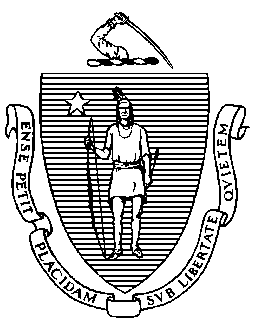 Elementary and Secondary Education 75 Pleasant Street, Malden, Massachusetts 02148-4906 	       Telephone: (781) 338-3000                                                                                                                 TTY: N.E.T. Relay 1-800-439-2370Ogosto / Sebtember 2021Waalidiinta qaaliga ah iyo Mas'uuliyaasha,Sida aan sugeynay sanad dugsiyeedka 2021-2022, waxaan fariintan u qorayaa inaan idinla wadaago qaar ka mid ah xusuusinta muhiimka ah iyo cusboonaysiinta ka socota Waaxda Dugsiga Hoose iyo Sare (“Waaxda”). Waxaan aqoonsan nahay in dugsiyada iyo degmooyinka, oo ay weheliyaan qoysaska, ay si adag uga shaqeeyeen sidii ay u wada shaqeyn lahaayeen una hubin lahaayeen ardayda naafada ah inay heleen adeegyo muddooyinkan adag. Warqadan waxaa loogu talagalay inay siiso qoysaska caddayn ku saabsan shuruudaha iyo xeerarka jira.Marka hore, dugsiyada iyo degmooyinku waa inay sii wadaan bixinta adeegyada waxbarashada gaarka ah ee ardayda sida ku qoran Barnaamijyadooda Waxbarshada Shakhsiyeed (IEPs). Midda labaad, haddii ilmahaagu aanu helin dhammaan adeegyada waxbarashada gaarka ah ee ay u baahan tahay IEP inta lagu jiro wakhti kasta oo cudurka faafa ee COVID-19, waxay xaq u yeelan karaan inay ka helaan adeegyada magdhowga iskuulkooda ama degmaddooda.  Dugsiyada iyo degmooyinka waxaa laga filayaa inay hubiyaan in Kooxaha IEP ay kulmaan si loo go'aamiyo haddii ardaygu u baahan yahay adeegyo magdhow ah haddii Barnaamijka Waxbarashada Shakhsi ahaaneed (IEP) ee ardayga aan si buuxda loo hirgelin intii lagu jiray masiibada COVID-19. Waxay u badan tahay inaad horay ula kulantay kooxda IEP ee cunuggaaga si aad ugala hadasho adeegyada magdhowga.  Si kastaba ha noqotee, haddii aadan weli ka wada hadlin adeegyada magdhowga, kooxda IEP ee cunuggaaga waa inay kulmaan sida ugu dhaqsaha badan. Gaar ahaan, Kooxaha IEP waa inay kulmaan si ay uga wada hadlaan baahida suurtagalka ah ee adeegyada magdhawga kooxaha soo socda ee ardayda taas oo laga yaabo inay u baahdaan:  Ardayda naafada ah ee dhigta iskuulada ama joogo degmooyinka si buuxdana u ahaa kuwo wax ku barto aragtida muqaalka fog saddex bilood ama in ka badan inta lagu gudajiray sanad dugsiyeedka 2020-21; Ardayda naafada ah ee sida joogtada ah u maqnaa sanad dugsiyeedka 2020-21; iyo Ardayda naafada ah ee ay dhibaato weyn ka haysatay helitaanka barashada aragtida fog ee ay bixiso dugsiga ama degmada sababta oo ah nooca ama darnaanta naafanimada, carqaladaha teknolojiyada, carqaladaha helitaanka luqadda, ama caqabadaha kale ee ka dhasha masiibada.Haddii aad u maleyneyso in ilmahaagu u baahan yahay adeegyo magdhow oo kooxda IEP aysan la kulmin si ay ugala hadlaan baahiyaha gaarka ah ee cunuggaaga, waxaad codsan kartaa inaad la kulanto kooxda IEP. Sidoo kale, haddii aad aamminsan tahay in ilmahaagu u baahan yahay adeegyo cusub oo waxbarasho gaar ah ama haddii ilmahaagu leeyahay xaalad caafimaad oo hadda la diiwaangeliyay oo laga yaabo inay saameyn ku yeelato sida ilmahaagu u helo adeegyada waxbarashada gaarka ah, waa inaad la xiriirtaa iskuulka cunugaaga ama degmada si aad ugala hadasho sida ugu wanaagsan ee wax looga qabto baahiyaha gaarka ah ee cunuggaaga.Waaxda, oo ay weheliso iskuulada iyo degmooyinka, waxaa ka go'an inay iskaashi la yeeshaan si ay sida ugu wanaagsan u taageeraan waxbarashada iyo koritaanka cunuggaaga. Si daacad ah,Russell Johnston, Wakiilka Sare ee XiriiriyahaWaaxda Massachusetts ee Waxbarashada Hoose iyo SareJeffrey C. RileyCommissioner